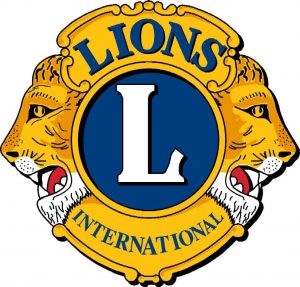 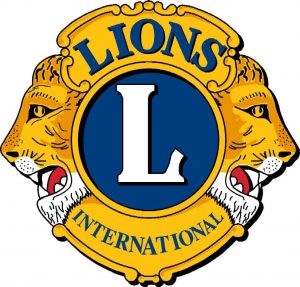  August 2020To: District Governor Jason Gray &      District Cabinet      Zone 7: Columbus Hilltop (11)	        Columbus Northeast (20)                   Columbus Northern (27)	        Tri Village (66)                   Columbus Beechcroft (21)	        Ohio State University (19)	        Columbus Franklinton (23)I have recently sent emails to the clubs in my zone to introduce myself. Also to plan visitations and Zone meetings. I have decided to hold my first Zone meeting on August 26th at 7:00pm via Zoom. I will follow up with another reminder email and then the invite.I have sent a follow up email hoping to get a few more responses. I have heard back from 3 clubs. One of those clubs, Columbus Franklinton, has invited me to an August meeting. Because the District/Club contest begins August 9th, I sent an email and attached the rules of the contest to each club president. I hope to be able to motivate clubs to get competitive and participate in the contest. As well as attend the district convention.I’m looking forward to a good year as Zone 7 Chairperson.Toni GrayZone 7 Chairperson